Planning and Development (Technical Amendment—Macgregor) Plan Variation 2013 (No 1)*Notifiable Instrument NI2013—576Technical Amendment No 2013—21made under thePlanning and Development Act 2007, section 89 (Making technical amendments) s96 (land ceases to be in future urban area)This plan variation commences on the day after it is notified.Variation No 2013—21 to the Territory Plan has been approved by the Planning and Land Authority.Variation to the Territory PlanThe Territory Plan map is varied as indicated in Annexure A to identify the zones that apply to the land ceasing to be in a future urban area.Variation to the Precinct Map and CodeReplace Macgregor Precinct Map and Code with Annexure B to incorporate ongoing block specific provisions for the area.Jim CorriganDelegate of the Planning and Land Authority09 December 2013THIS IS PAGE ONE OF ANNEXURE A TO NOTIFIABLE INSTRUMENT NI2013–576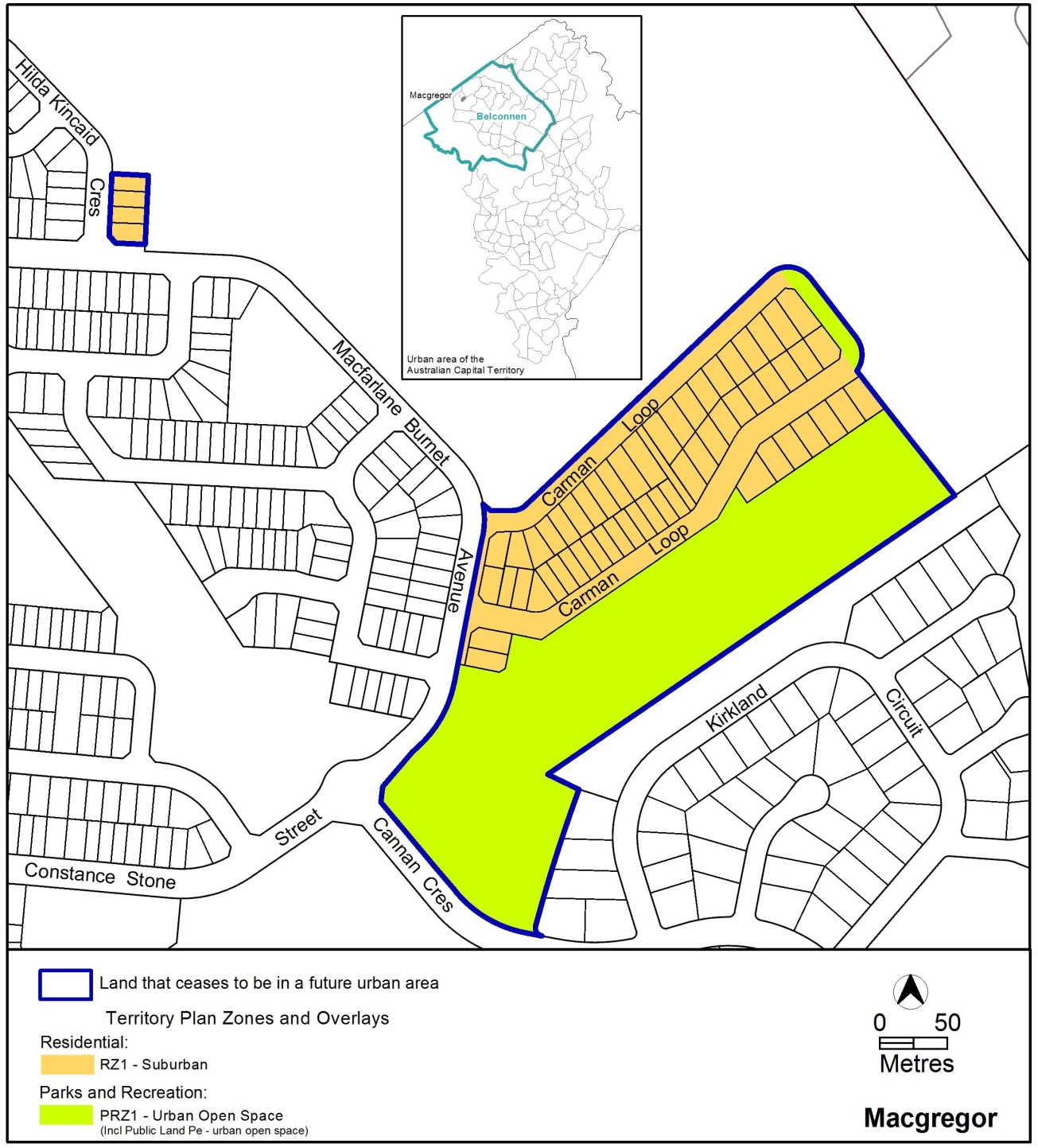 	Jim Corrigan		Delegate of the Planning and Land Authority 	09 December 2013THIS IS ANNEXURE B                                                                TO NOTIFIABLE INSTRUMENT NI2013–576         Jim Corrigan                                                             Delegate of the Planning and Land Authority     					         09 December 2013
Macgregor Precinct Map and CodeThis page is intentionally blank.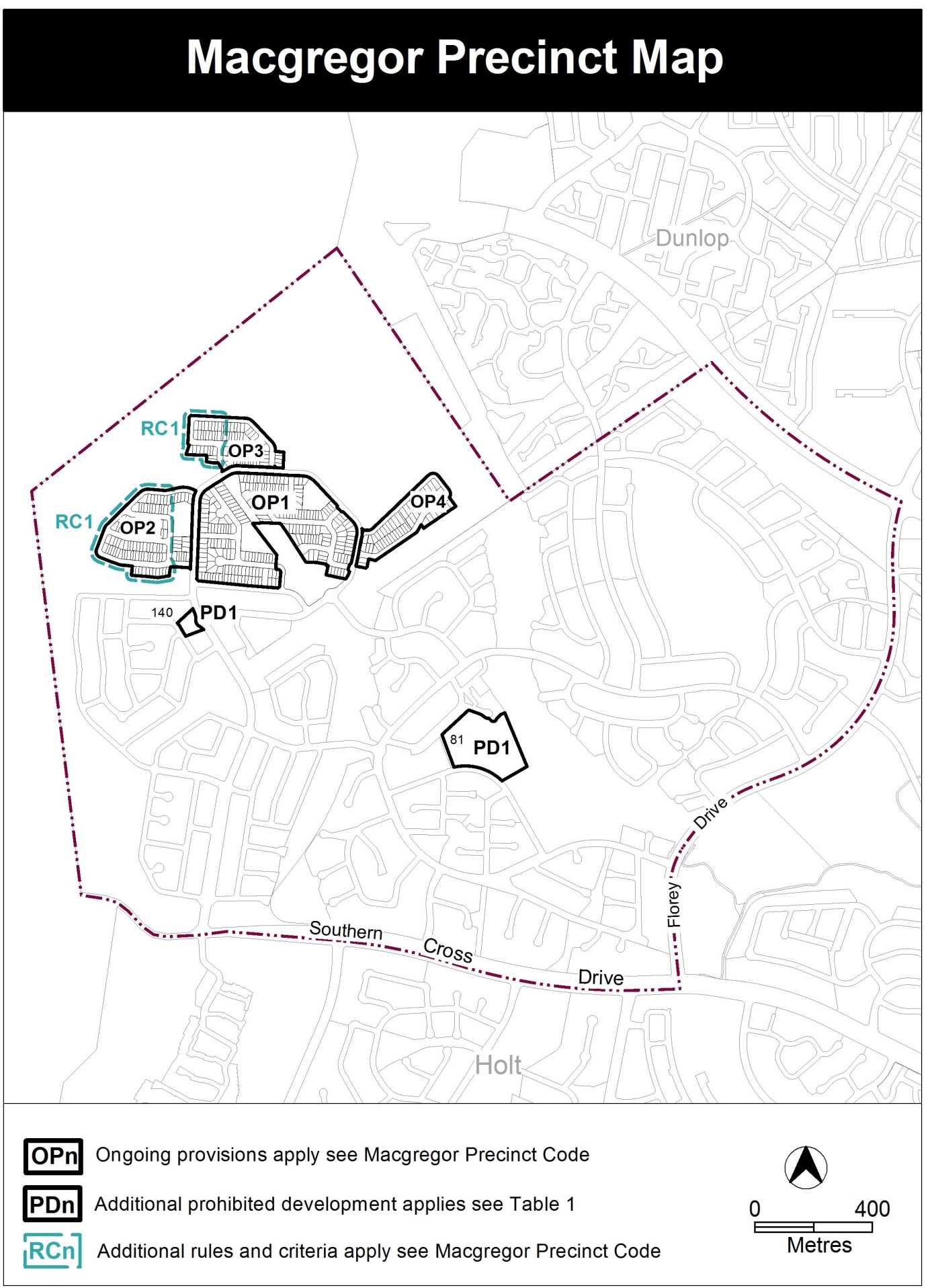 Assessment TracksThe following tables identify the additional prohibited development and additional merit track development for blocks and parcels shown in the Macgregor Precinct Map (identified as PDn or MTn). Development that is exempt from requiring development approval, other prohibited development and the minimum assessment track applicable to each development proposal is set out in the relevant zone development table. The following table constitutes part of the relevant zone development table.  Table 1 – Additional prohibited development Table 2 – Additional merit track development     Macgregor Precinct CodeContentsIntroduction	2Additional rules and criteria	4RC1 – Macgregor West residential area	4Element 1:	Buildings	41.1	Number of storeys	4Other ongoing provisions	5OP1 – Macgregor West residential area 1	5OP2 – Macgregor West residential area 2	6OP3 – Macgregor West residential area 3	7OP4 – Macgregor West residential area 4	8FiguresFigure 1  Macgregor West residential area 1	5Figure 2  Macgregor West residential area 2	6Figure 3  Macgregor West residential area 3	7Figure 4  Macgregor West residential area 4	8NameThe name of this code is Macgregor Precinct Code.ApplicationThe code applies to the Division of Macgregor.Purpose This code provides additional planning, design and environmental controls for specific areas or blocks and may also contain references to provisions in other codes.  In conjunction with other relevant codes it will be used by the Authority to assess development applications and offer guidance to intending applicants in designing development proposals and preparing development applications.StructureThis code contains additional rules and/or criteria for particular blocks or parcels identified as areas RCn on the precinct map, to be read in conjunction with the relevant development code.  It may also contain sub-parts.Each element has one or more rules and, unless the respective rule is mandatory, each rule has an associated criterion. Rules provide quantitative, or definitive, controls.  By contrast, criteria are chiefly qualitative in nature.In some instances rules are mandatory. Such rules are accompanied by the words “This is a mandatory requirement. There is no applicable criterion.”  Non-compliance with a mandatory rule will result in the refusal of the development application. Conversely, the words “There is no applicable rule” is found where a criterion only is applicable.Code hierarchyUnder the Planning and Development Act 2007, where more than one type of code applies to a development, the order of precedence if there is inconsistency of provisions between codes is: precinct code, development code and general code. If more than one precinct code applies to the site, the most recent precinct code takes precedence to the extent of any inconsistency.DefinitionsDefined terms, references to legislation and other documents are italicised.  Definitions of terms used in this code are listed in part 13 of the Territory Plan or, for terms applicable only to this code, associated with the respective rule.AcronymsACTPLA	Planning and Land Authority within the ACT Environment and Sustainable Development DirectorateEPA	ACT Environment Protection AuthorityESA	ACT Emergency Services Agency ESDD	ACT Environment and Sustainable Development DirectorateNCA	National Capital AuthorityP&D Act	Planning and Development Act 2007TAMS	ACT Territory and Municipal Services DirectorateAdditional rules and criteriaThis part applies to blocks and parcels identified in the Macgregor Precinct Map (RCn). It should be read in conjunction with the relevant zone development code and related codes.RC1 – Macgregor West residential area This part applies to blocks and parcels identified in area RC1 shown on the Macgregor Precinct Map. Buildings Other ongoing provisionsThis part applies to blocks and parcels identified as ongoing provisions (OPn) in the Macgregor Precinct Map. It should be read in conjunction with the relevant zone development code and related codes.OP1 – Macgregor West residential area 1This part applies to blocks and parcels identified in area OP1 shown on the Macgregor Precinct Map.  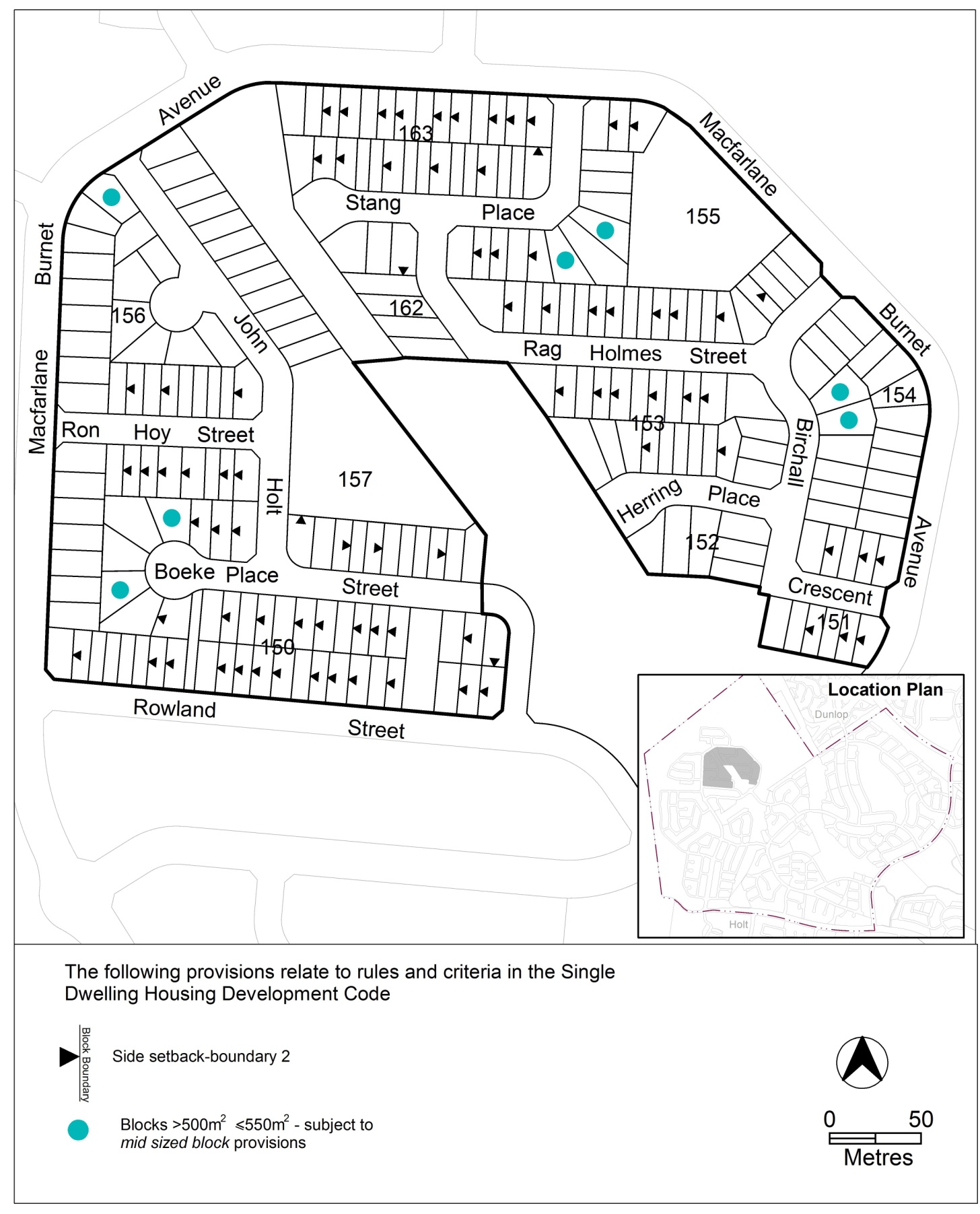 Figure 1  Macgregor West residential area 1OP2 – Macgregor West residential area 2This part applies to blocks and parcels identified in area OP2 shown on the Macgregor Precinct Map.  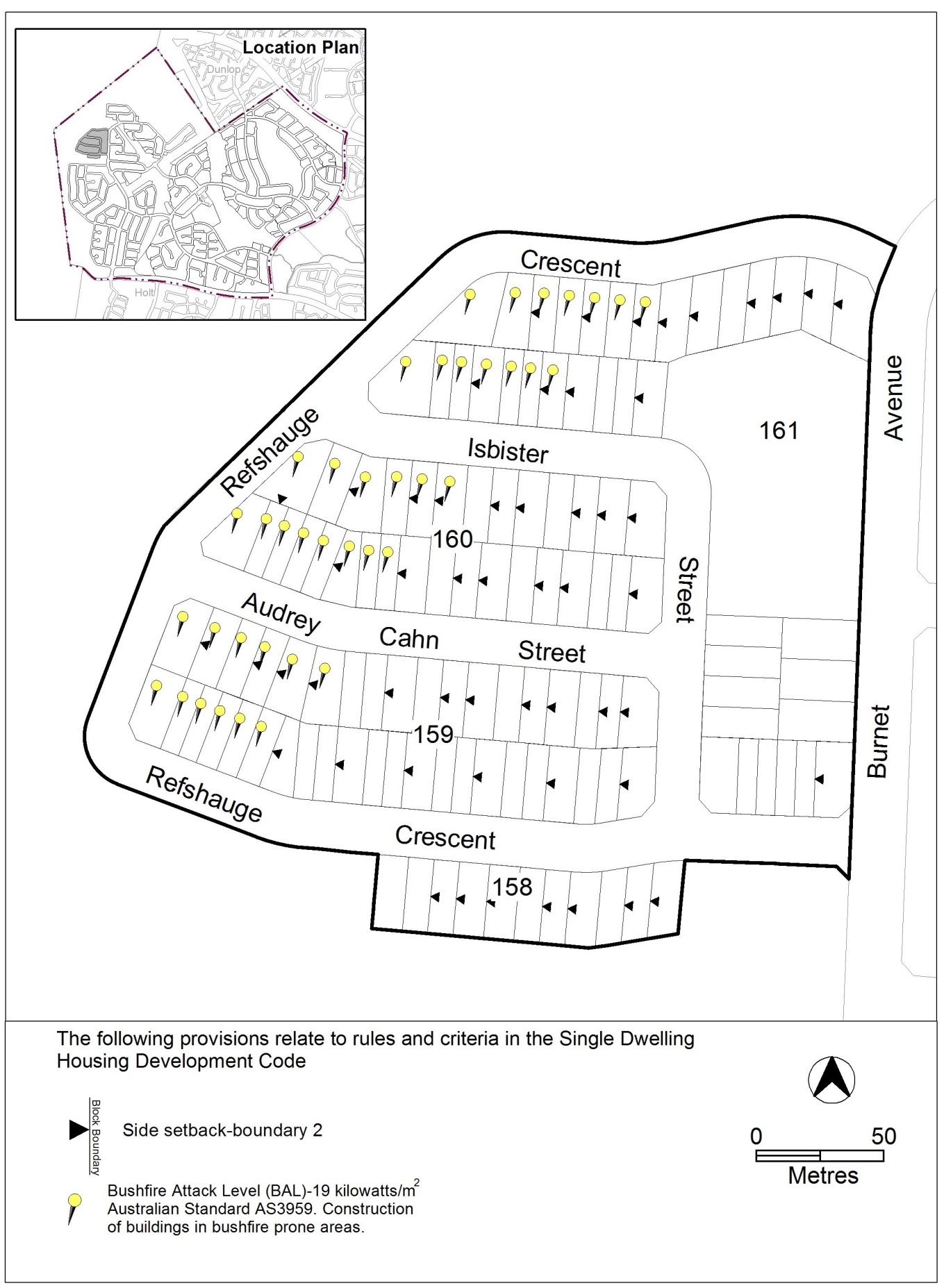 Figure 2  Macgregor West residential area 2OP3 – Macgregor West residential area 3This part applies to blocks and parcels identified in area OP3 shown on the Macgregor Precinct Map.  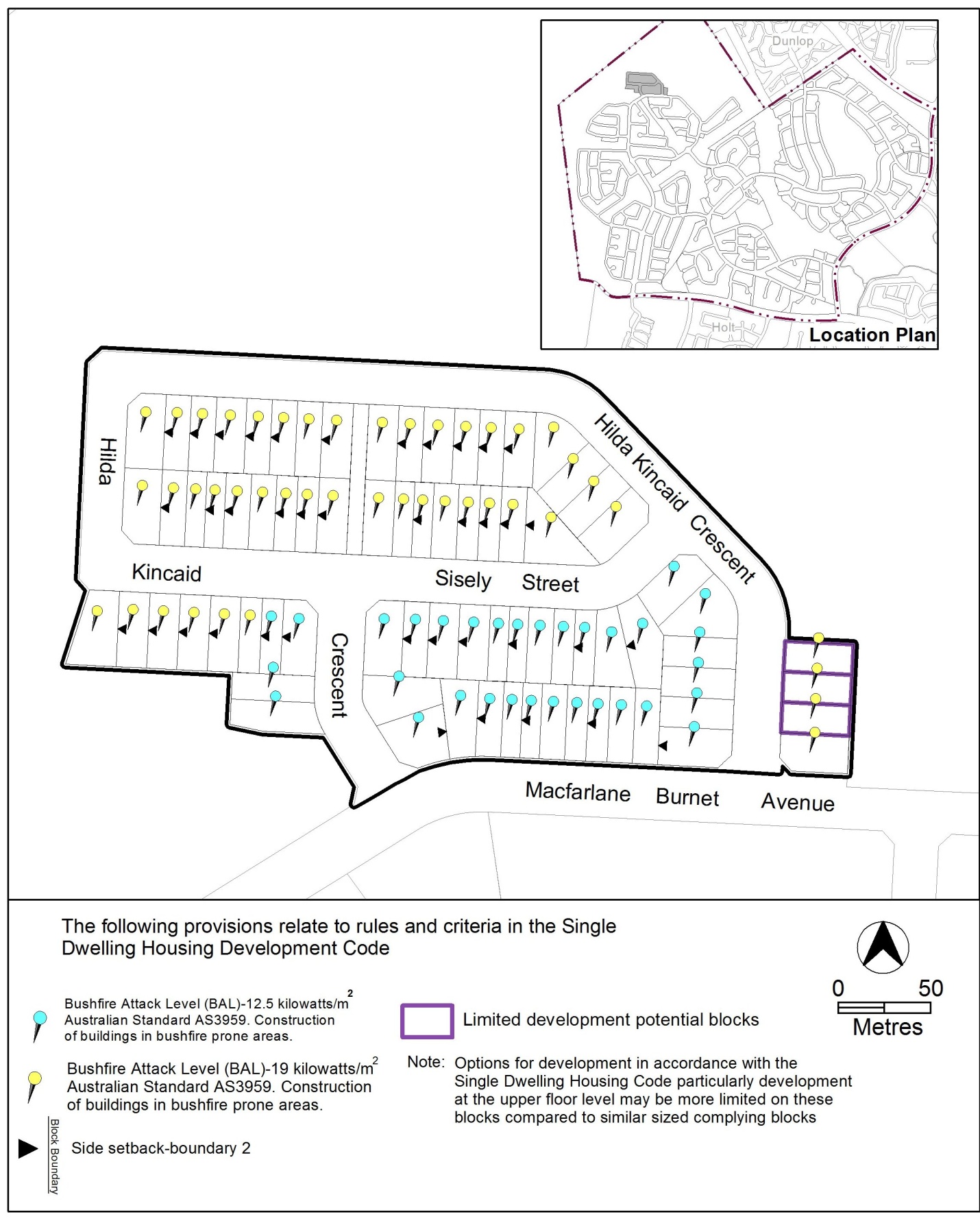 Figure 3  Macgregor West residential area 3OP4 – Macgregor West residential area 4This part applies to blocks and parcels identified in area OP4 shown on the Macgregor Precinct Map. 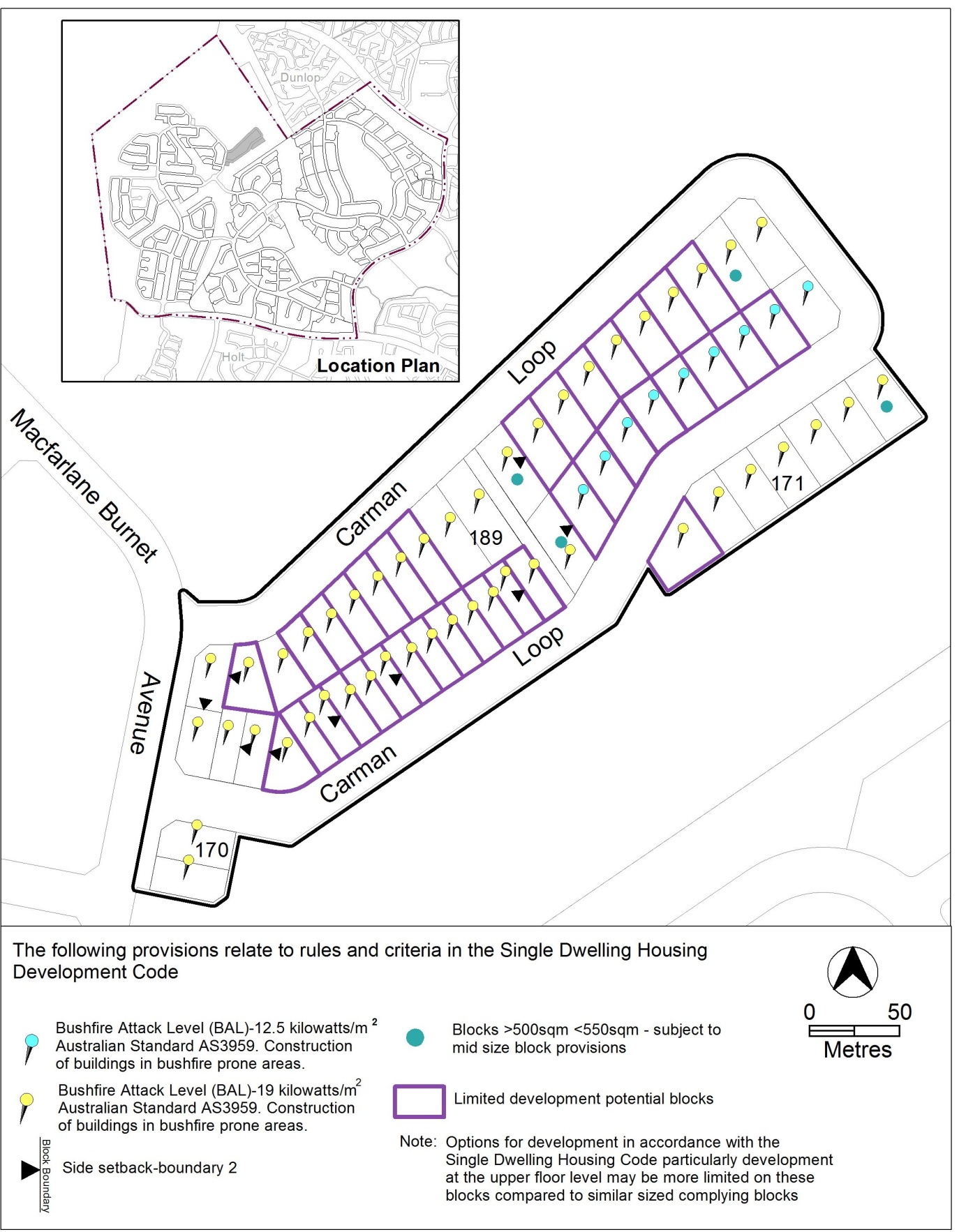 Figure 4  Macgregor West residential area 4Additional prohibited developmentAdditional prohibited developmentAdditional prohibited developmentSuburb precinct map labelZoneDevelopmentPD1CFZretirement village supportive housing Additional merit track development that may be approved subject to assessmentAdditional merit track development that may be approved subject to assessmentAdditional merit track development that may be approved subject to assessmentSuburb precinct map labelZoneDevelopmentMT1commercial CZ1 coreindustrial tradesmunicipal depotstoreMT2commercial CZ2 businessfuneral parlourlight industryservice stationveterinary hospitalIntroduction RulesCriteriaNumber of storeys Number of storeys The maximum number of storeys is 1.NnThis is a mandatory requirement. There is no applicable criterion.